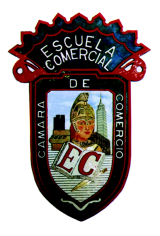 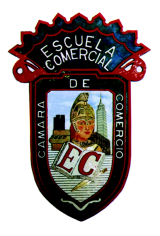 Grupo: 83A	- CLASE Y TAREAALUMNO:OBJETIVO: El alumno revisará utilizando medios electrónicos , las diferentes etapas en la historia de los centros de cómputo así como elaborará un medio de aprendizaje que presente tal desarrollo.INSTRUCCIONES: Basado en los contenidos teóricos del tema, el profesor analizará con el grupo los temas y desarrollos principales, destacando las consecuencias positivas y negativas de cada uno.CONTENIDO TEORICO: CENTROS DE CÓMPUTO - ANTECEDENTESHistoria de los centros de cómputo. México entró en la época de la computación electrónica en el momento en que Estados Unidos y otros países desarrollados encontraron la forma fácil de hacer negocio dentro del entorno del procesamiento electrónico de datos en los países tecnológicamente atrasados. Se obtuvo la tecnología de “fácil” aplicación.Sin personas que estuvieran preparadas para recibirla, entenderla y explotarla metódicamente.Se obtuvo con plena falta de experiencia, dicho de otra manera.Se tomó lo importado como una verdad, única y absoluta, mientras los países exportadores de esta tecnología seguían trabajando y desarrollando conceptos y técnicas más avanzadas.A inicios de los años setenta, en Estados Unidos se duplicó el personal de informática, en Japón se quintuplicó. En México solo aumentó un 60% el cual no fue suficiente para alcanzar el ritmo de crecimiento del número de instalaciones.Además, en ese entonces la tendencia era aumentar el tamaño y la capacidad de las computadoras, pero no se aumentó el número de técnicos especializados.No se tuvo la capacidad para absorber nuevos conceptos, aplicaciones, sistemas avanzados ni nuevos lenguajes de programación, y por lo tanto el desarrollo informático volvió a estancarse por años.Por eso formamos vicios, ya que sin contar con buenas directrices, se improvisaba y se tomaba como procedimiento único y verdadero.Al inicio de la década de los setenta empezaron a surgir algunos profesionales en informática.Para entonces comenzaba a percibirse la diferencia entre un improvisado y un profesional.Se comenzaba a entender que cuando se contrataba a un profesional se tenía la garantía de su labor.Los centros de cómputo en los 90´s Las posibilidades de técnicas modernas de comunicación vía telefónica, microondas y satélite hicieron que se inventaran nuevas técnicas en el manejo de datos (bases de datos, teleproceso, sistemas operativos, software).Estas técnicas hicieron que las posibilidades de servicio en línea (tiempo real) fueran requeridas por grandes instituciones (bancos, dependencias gubernamentales, empresas privadas) como estrategia de competencia para ofrecer un mejor servicio a sus clientes. Primer Rezago. Administración de los Centros de ComputoEn la década de los sesentas, en México eran muy pocas las empresas que tenían una macromputadora para el proceso de sus datos.Con esto surgieron los primeros centros de cómputo y estos se convirtieron rápidamente en el termómetro (aparente) del nivel de automatización de una organización.A mediados de los setentas, con la aparición en esa década de las modernas y potentes computadoras de la tercera generación, se habló de la necesidad de una nueva actividad: la administración de los centro de cómputo . Se diseñaron cursos para la administración de los archivos, técnicas de seguridad de instalaciones físicas, resguardo y recuperación de archivos, recuperación en casos de desastres, etc.Generando una nueva tendencia enfocada a la administración de centros de cómputo Segundo Rezago: Administración del Área de InformáticaCon la puesta en marcha de las bases de datos, teleprocesos, lenguajes de programación de cuarta generación y las supercomputadoras, surgen los llamados sistemas integrales cuyas posibilidades de acceso y proceso de datos superan por mucho lo imaginable dentro del concepto de un centro de cómputo.Ahora a los operadores de computadoras quedaron relegados a segundo término.Dentro del esquema informático, ahora se les considera de bajo nivel.Con la aparición de técnicas modernas de programación, bases de datos, sistemas operativos, análisis y diseño de sistemas, teleproceso, comunicaciones y otros, surgen nuevas especialidades: analistas de sistemas, administradores de bases de datos, directores de proyectos, etc. TAREA:  Investigar en Internet y realizar un cuadro comparativo de la carrera de informática en su modalidad profesional en México  (6 universidades) .  Anotando Nombre de escuela, nombre de la carrera,  duración y número de egresados.  b) Buscar el número de egresados de Técnicos en Informática en México.TEMA:  _ANTECEDENTES DE LOS CCSubtema: Evolución de los CCClases:  5          Fecha:  De 19 al 23 Feb  2018